
Figure 1: Stout Student Association Logo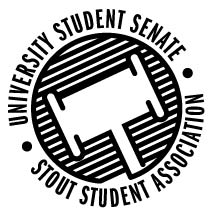 Sustainability Council Meeting Agenda11:15 am Badger Room, Memorial Student Center50th Congress, December 16th, 2019Call to OrderRoll CallGuests: Ethan Reed, Kelsea GoettlOpen Forum Approval of the Minutes Unfinished Business New Business Proposed projectsMSC LED projectMPR LED projectEvent Waste Bins & PVD sign holdersTeracycle programFoamstream for glyphosate alternativeRecyclemaniaHold listening sessions during this timeInvite Megan Hines for another presentation?Earth Week!New ideasAnnouncements AdjournDec 16th,2019 Present Absent Excused Director Nadeau Vice Chair LeonhardSenator SchwitzerSenator WisemanAndrew KlavekoskeMick CashAdvisor Rykal